                  Dells Waterpark Classic– February 14- 16, 2020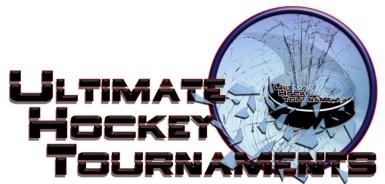 Bantam B Red DivisionTournament Format       Four teams, with each team playing three preliminary round games. At the conclusion of preliminary round,                                First plays Second for Championship. Third plays Fourth for the consolation. Standings		Game Results	TeamPoints Gm1Points Gm2Points Gm3Total PointsTiebreakers  Sun Prairie Cardinals2024  Northbrook Bluehawks0000  Rhinelander Hodags2226  Meramec Sharks0202Fri    8:15    8:15    8:15PmSauk Prairie RinkSauk Prairie RinkSauk Prairie RinkSun PrairieSun PrairieSun Prairie55vs.vs.NorthbrookNorthbrook0Fri    9:30    9:30    9:30PmSauk Prairie RinkSauk Prairie RinkSauk Prairie RinkSauk Prairie RinkRhinelanderRhinelander66vs.vs.MeramecMeramec1Sat11:0011:0011:00AmSauk Prairie RinkSauk Prairie RinkSauk Prairie RinkSauk Prairie RinkRhinelanderRhinelander44vs.vs.Sun PrairieSun Prairie1Sat   11:00   11:00   11:00AmDells Poppy RinkDells Poppy RinkDells Poppy RinkDells Poppy RinkMeramecMeramec44vs.vs.NorthbrookNorthbrook1Sat  5:00  5:00  5:00PmDells Poppy RinkDells Poppy RinkDells Poppy RinkDells Poppy RinkMeramecMeramec11vs.vs.Sun PrairieSun Prairie6Sat  7:25  7:25  7:25PmDells Poppy RinkDells Poppy RinkDells Poppy RinkDells Poppy RinkNorthbrookNorthbrook22vs.vs.RhinelanderRhinelander7            ** HOME **            ** HOME **          *** AWAY ***          *** AWAY ***SundaySunday1:001:00PmReedsburg ArenaReedsburg Arena   3rd Place   3rd Place   3rd PlaceMeramecMeramec  4th Place      4th Place    Northbrook     4-2                             ConsolationNorthbrook     4-2                             ConsolationSundaySunday11:3011:30AmDells Poppy RinkDells Poppy Rink   1st Place   1st Place   1st PlaceRhinelander     4-3 OTRhinelander     4-3 OT  2nd Place    2nd Place  Sun Prairie                                     ChampionshipSun Prairie                                     Championship